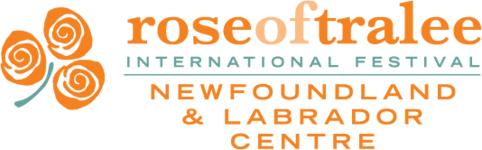   2024 Newfoundland & Labrador Rose of Tralee ApplicationThank you for your interest in the Newfoundland and Labrador Rose of Tralee. Your application is considered complete when you:Complete your application on the International Rose of Tralee website. Fee: 20 euroComplete this digital application and return it to nlrosecentre@roseoftralee.ie             Fee: $0 (see sponsorship requirements)Please review all eligibility requirements listed below before completing this application. All applications are due by May 1st, 2024, however, applications are reviewed as they are submitted. Our team will be in touch soon! Full Name: Contact #: Email: DOB:Address:Social media handles/ names: Emergency contact name and number:Allergies:Place of birth: Education: Employment:*Please list your current occupation. Do you plan this as a full-time career? If you are a student, please state this here and your future plans*Where does your Irish heritage originate?:How do you celebrate your Irish heritage?:How do you represent and celebrate your Newfoundland and Labrador heritage?:What type of volunteering are you involved in? What organizations or causes are important to you? Why:What are some of your hobbies and interests?:What does the perfect day look like for you?:If you could have dinner with someone, who would it be? Why?:What would becoming the Newfoundland and Labrador Rose of Tralee mean to you?:What qualities do you think a Rose should have?:What are your personal goals and ambitions?:What personal quality are you most proud of?:What is a quote that has meaning to you, and why?:Performance:At our Rose of Tralee selection there is an opportunity to do a performance. This portion is not judged and is not mandatory. Examples of previous performances have included: singing, poetry, instrumental performance, cake decorating, a video of horseback riding, and other displays of unique skills. Would you like to do a performance at the selection? If so, what would you like to do?:Eligibility and CommitmentBe 18 years of age by January 1st, 2024 and will not have reached your 30th birthday on or prior to September 1st, 2024. Be female or identify as female. Be born in Ireland or be an Irish citizen or be of Irish origin by virtue of one of your ancestors having been born in Ireland. Never have previously represented any Centre as a Rose in the regional festival or International Rose of Tralee Selection.Be living in Newfoundland and Labrador for a minimum of one year and, if selected as the 2024 NL Rose, remain in Newfoundland and Labrador for the following 12 months. Be available for the Newfoundland and Labrador selection events (as outlined below), as well as additional outlined events within the province.Be available for the International Rose of Tralee festival and Rose Tour,  August 9th to August 20th, 2024. Have not served on the Newfoundland and Labrador Rose of Tralee board at any time. Are not holding a current title holder within Newfoundland and Labrador. Commit to the below sponsorship requirementsPlease note that it is your responsibility that you comply with all the above eligibility criteria. Breach of the above will result in an automatic disqualification.  I confirm that the information I have provided is true. I understand I am applying for the 2024 Newfoundland and Labrador Rose of Tralee selection.Name: Electronic Signature: Date:  If at any time you wish to withdraw your application you can do so by contacting Anna at nlrosecentre@roseoftralee.ie. Withdrawing an application forfeits any sponsorship paid, and application fees. You can forward your application to the next season (2026).Thank you so much for your application. We are looking forward to meeting you. The Newfoundland and Labrador Rose of Tralee class of 2024 will be a special one with your involvement. We will be in touch soon. Date requirements (subject to change): If selected: Rose week events to take place in St. John’s, NL and surrounding areas: May 25th-June 2nd, 2024. If selected: International Rose of Tralee official Rose Tour in Ireland: August 9th-16th, 2024.If selected: International Rose of Tralee Festival in Co. Kerry, Ireland: August 16th-20th, 2024.All Roses: City of St. John’s Christmas Parade: Nov 24th, 2024If selected: Monthly events within Newfoundland and Labrador in 2024 including the St. John’s, Christmas parade, the Lieutenant Governor's Garden Party, and St. Patrick’s Day events. If selected: The 2026 Newfoundland and Labrador Rose of Tralee selection Gala and Rose week events. Sponsorship requirements : A $200 sponsorship is required. Your sponsor's name will be displayed on your sash to be worn at all Rose events. Additionally, they will be promoted on our social media, as well as printed materials at the Gala. A donation item (s) with a value of $50 is required for our Selection Gala silent auction. If you have additional sponsorship opportunities in the way of services (make-up, photographer, etc), items for fundraising, Rose goodie bag items, or corporate sponsorship please contact Anna at nlrosecentre@roseoftralee.ie. 